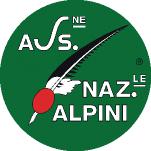 Il sottoscritto,cognome ……………………………………………. nome …………………………………………………nato a ………………………………………..……….. (prov. ………) il ……………………………………residente in …………………………………………………………………………….…….. (prov. ……….)via …………………………………………………………………………n. ……… C.A.P. ………………… codice fiscale ……………………………………………………………………………….………………….tel. ……………………………...…. e-mail ……………………………………………………………………consapevole delle sanzioni penali, nel caso di dichiarazioni non veritiere e falsità in atti, richiamate all'art.76 D.P.R. 445/2000 “Testo unico delle disposizioni legislative e regolamentari in materia di documentazione amministrativa". DICHIARAinoltre di aver preso visione e di accettare incondizionatamente le norme di cui allo Statuto Nazionale, al Regolamento Nazionale e al Regolamento della Sezione.CHIEDEpertanto, di essere iscritto all’Associazione Nazionale Alpini come Aggregato. Letto, confermato e sottoscritto, luogo………………………………………………………… data …………………………….. …………………………………………………………………………………………………………………..
firma del dichiarante per esteso e leggibile (1)Per conferma e ratifica di quanto sopra, il Capogruppo …………………….………………………….....Ricevuta l’informativa sull’utilizzazione dei miei dati personali, ai sensi degli artt. 13 e 14 del GDPR 2016/679 consento al loro trattamento nella misura necessaria al perseguimento degli scopi associativi.…………………………………………………………..………………………………………………………..
firma del dichiarante per esteso e leggibile (1)AUTORIZZO altresì, alla pubblicazione della mia immagine sul sito www.ana.it, www.lalpino.net, www.adunatalpini.it e sulla rivista L’Alpino, ma ne vieto l’uso in contesti che mi pregiudichino nella dignità personale e nel decoro. In merito a tali fotografie il sottoscritto manleva l’organizzazione per la responsabilità derivante dal trattamento di immagini raffiguranti soggetti terzi inclusi nelle fotografie consegnate dal socio all’iscrizione. La posa e l'utilizzo delle immagini sono da considerarsi effettuate in forma gratuita. …………………………………………………………………………………………………………………..
firma del dichiarante per esteso e leggibile (1)Si prende atto che 5 euro della quota associativa versata al momento dell’iscrizione verranno utilizzati per ricevere 11 numeri della rivista L’Alpino, mensile dell’Associazione Nazionale Alpini.…………………………………………………………………………………………………………..………..
firma del dichiarante per esteso e leggibile (1)(1) Ai sensi dell'art. 38 D.P.R. 445/2000 la sottoscrizione non è soggetta ad autenticazione ove sia apposta in presenza del capogruppo o del presidente sezionale ovvero l'istanza/dichiarazione sia presentata unitamente a copia fotostatica non autenticata di un documento d'identità del sottoscrittore in corso di validità.La sottoscrizione non è parimenti soggetta ad autenticazione se l'istanza/dichiarazione è inviata per posta, fax o per via telematica, unitamente a copia non autenticata di un documento di identità del sottoscrittore in corso di validità.ASSOCIAZIONE NAZIONALE ALPINISEZIONE …………………………………………….Dichiarazione per l’iscrizione all’ANAal Gruppo ……………………….……………………